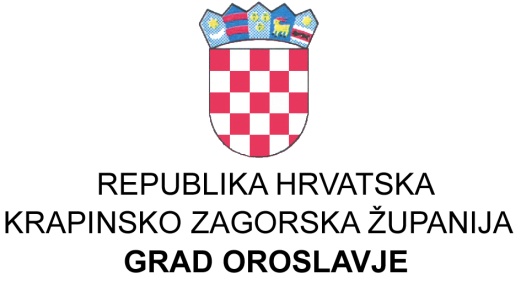 GRADSKO VIJEĆEKLASA: 021-04/17-01/01UBROJ: 2113/01-01/01-19-18Oroslavje,  01.10.2019. godine	Na temelju članka 28. stavak 1.. Zakona o komunalnom gospodarstvu (N.N. broj: 36/95, 21/96, 70/97, 128/99, 57/00, 129/00, 59/01, 26/03, 82/04, 178/04, 38/09, 79/09, 49/11, 84/11 i 90/11.144/12.,94/13. i 153/13.) i članka 32. Statuta grada Oroslavja (Službeni glasnik Krapinsko-zagorske županije broj 16/09. i 13/13.), Gradsko vijeće grada Oroslavja na svojoj   18 .  sjednici održanoj dana  01.10.2019. godine, donijelo jePOLUGODIŠNJE IZVRŠENJE PROGRAMAodržavanja objekata i uređaja komunalne infrastrukture napodručju grada Oroslavja za 2019. godinuČlanak 1.	Ovim Programom održavanja komunalne infrastrukture za 2019. godinu (u daljnjemtekstu: Program) predviđaju se potrebe održavanja objekata i uređaja komunalne infrastrukture na području grada Oroslavja.  Program   se izvršavao  kroz slijedeće aktivnosti:	1. Održavanje nerazvrstanih cesta,	2. Održavanje i uređivanje parkova, zelenih površina i gradskog groblja,3. Zaštita okoliša,	4. Održavanje objekata i uređaja javne rasvjete,	5. Sanacija štete od elementarne nepogodeČlanak 2.	Sredstva iz članka 1. ovog Programa utrošena su za slijedeće namjene:	1. Održavanje nerazvrstanih cestaDionice nerazvrstanih cesta,  potrebne količine kamenog materijala, betonskih cijevi i usluge građevinske mehanizacije utvrdit će  gradonačelnik na prijedlog Mjesnih odbora. Sredstva za tu namjenu predviđena su i izvršena u iznosu:	2. Održavanje i uređivanje parkova, zelenih površina i gradskog groblja,                       - sredstva su predviđena i izvršena kako slijedi:3. Zaštita okoliša - sredstva su predviđena i izvršena kako slijedi:	4. Održavanje objekata i uređaja javne rasvjete obuhvaća rashode vezane na utrošak električne energije, materijal za održavanje i usluge održavanja mreže javne rasvjete, projekta i suglasnosti vezane uz javnu rasvjetu kako slijedi:5. Sanacija štete od elementarne nepogode - sredstva su predviđena i izvršena za sanaciju klizišta u Andraševcu kako slijedi:Članak 3.	Ovaj  Program  objavit će se na web stanicama grada Oroslavja.Dostaviti:1. Ured Državne uprave KZŽ,					  PREDSJEDNIK     Služba za zajedničke poslove Krapina 		                     Gradskog vijeća Oroslavje2. Arhiva, ovdje.							                   Stanko ČičkoGRADSKO VIJEĆEGRADSKO VIJEĆEKLASA: 021-04/17-01/01UBROJ: 2113/01-01/01-19-18Oroslavje,  01.10.2019. godine	Temeljem članka 30. stavak 4. Zakona o komunalnom gospodarstvu N.N. broj: 36/95, 21/96, 70/97, 128/99, 57/00, 129/00, 59/01, 26/03, 82/04, 178/04, 38/09, 79/09, 49/11, 84/11 i 90/11.144/12.,94/13. i 153/13.) te članka 32. Statuta grada Oroslavja (Službeni glasnik Krapinsko zagorske županije broj 16/09. i 13/13.)  Gradsko vijeće na svojoj  18.  sjednici održanoj dana  01.10.2019.   godine, donijelo jePOLUGODIŠNJE IZVRŠENJE PROGRAMAGRADNJE OBJEKATA I UREĐAJA KOMUNALNEINFRASTRUKTURE NA PODRUČJU GRADA OROSLAVJAZA 2019. GODINUI. OPĆE ODREDBEČlanak 1.	Ovim Programom određuje se izgradnja objekata i uređaja komunalne infrastrukture na području grada Oroslavja za 2019. godinu. Članak 2.	Sukladno  članu 30. stavak 4. Zakona o komunalnom gospodarstvu, utvrđeni se slijedeći projekti koji su izvršeni kako slijedi:Članak 3.	Ovaj  Program  objavit će se na web stanicama grada Oroslavja.Dostaviti:1. Ured Državne uprave KZŽ,					                   PREDSJEDNIK     Služba za zajedničke poslove Krapina 		                      Gradskog vijeća Oroslavje2. Arhiva, ovdje.							                                Stanko Čičko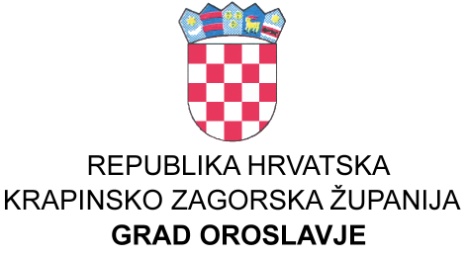 GRADSKO VIJEĆEGRADSKO VIJEĆEKLASA: 021-04/17-01/01UBROJ: 2113/01-01/01-19-18Oroslavje,  01.10.2019. godine	Na temelju članka 19. i 35. Zakona o lokalnoj i područnoj samoupravi («Narodne novine» broj: 33/01, 60/01, 106/03, 129/05, 109/07, 125/08, 36/09, 150/11.,144/12. i 19/13.),  i članka  32. Statuta grada Oroslavja (Službeni glasnik Krapinsko-zagorske županije broj 16/09. i 13/13.) Gradsko vijeće grada Oroslavja na svojoj  18.  sjednici održanoj dana   01.10.2019.  godine, donijelo jePOLUGODIŠNJE IZVRŠENJE PROGRAMAJAVNIH POTREBA U KULTURI GRADA OROSLAVJA ZA 2019. GODINUČlanak 1.	Ovim Programom javnih potreba u kulturi, a u cilju poticanja i promicanja kulturnih djelatnosti, grad Oroslavje je sudjelovao u sufinanciranju javnih potreba u kulturi te sufinanciranju troškova poslovanja Proračunskih korisnika   kako slijedi:Članak 2.	Ovaj  Program  objavit će se na web stanicama grada Oroslavja.Dostaviti:1. Ured Državne uprave KZŽ,					 PREDSJEDNIK     Služba za zajedničke poslove Krapina 		                    Gradskog vijeća Oroslavje2. Arhiva, ovdje.  							                Stanko Čičko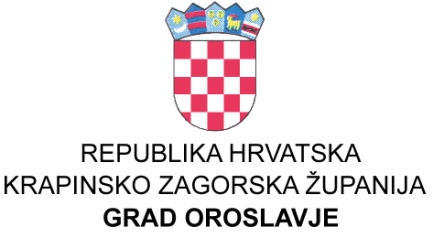 GRADSKO VIJEĆEGRADSKO VIJEĆEKLASA: 021-04/17-01/01UBROJ: 2113/01-01/01-19-18Oroslavje,  01.10.2019. godine	Na temelju članka 27. Zakona o prodaji stanova na kojima postoji stanarsko pravo«Narodne novine» broj: 43/92., pročišćeni tekst, 69/92., 25./93., 2/94., 44./94., 47./94., 58./95.,103/95., 11./96., 11./97., 68./98., 96./99., 120/00., 94./01. i 78./02.) i članka 32. Statuta grada Oroslavja («Službeni glasnik Krapinsko-zagorske županije» broj 16/09. i 13/13.), Gradsko vijeće na svojoj    18.  sjednici održanoj dana  01.10.2019.   godine, donijelo jePOLUGODIŠNJE IZVRŠENJE PROGRAMAUTROŠKA SREDSTAVA OD PRODAJESTANOVA NA KOJIMA POSTOJI STANARSKO PRAVOZA 2019. GODINUČlanak 1.	U Proračunu grada Oroslavja uplaćuju se novčana sredstva od prodaje 53  stanova na kojima postoji stanarsko pravo.	Od ukupno uplaćenih  novčanih  sredstava u proračun u iznosu od  33.079,95 kuna,  dio u visini od 55%  doznačen je  u državni proračun u iznosu od 18..193,98  kuna, a 45%  polaže se na žiro račun Proračuna grada Oroslavja za podmirenje troškova stanovanja za socijalno ugrožene osobe.Članak 2.	Za razdoblje od 01.01. do 30.06.2019. godine u proračun grada Oroslavja uplaćena su sredstva u iznosu od 14.885,97   kuna od planiranih 66.000,00 kuna,  ili  22,55%.	Doznačena sredstva utrošena su  za podmirenje troškova stanovanja za socijalno ugrožene osobe.Članak 3.	Ovaj  Program  objavit će se na web stanicama grada Oroslavja.Dostaviti:1. Ured Državne uprave KZŽ,					 PREDSJEDNIK     Služba za zajedničke poslove Krapina 		                      Gradskog vijeća Oroslavje2. Arhiva, ovdje.							                Stanko Čičko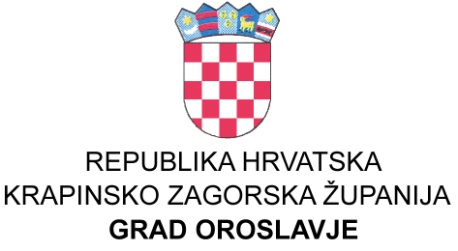 GRADSKO VIJEĆEGRADSKO VIJEĆEKLASA: 021-04/17-01/01UBROJ: 2113/01-01/01-19-18Oroslavje,  01.10.2019. godine	Na temelju članka 76. Zakona o sportu (Narodne novine broj: 71/06, 150/08, 124/10 i 124/11,86/12 i 94/13.)  i članka  32. Statuta grada Oroslavja (Službeni glasnik Krapinsko-zagorske županije broj 16/09. i 13/13.)  Gradsko vijeće grada Oroslavja na svojoj  18 .  sjednici održanoj dana  01.10.2019.  godine, donijelo jePOLUGODIŠNJE IZVRŠENJE PROGRAMAJAVNIH POTREBA U SPORTUGRADA OROSLAVJA ZA 2019. GODINUČlanak 1.	Ovim Programom javnih potreba u sportu, a u cilju promicanja sporta, provođenja sportskih aktivnosti djece i mladeži, sportska domaća i međunarodna natjecanja te održavanje i korištenje sportskih građevina, sufinancirane su  aktivnosti sportskih udruga kako slijedi: Članak 2	Ovaj  Program  objavit će se na web stanicama grada Oroslavja.Dostaviti:1. Ured Državne uprave KZŽ,					 PREDSJEDNIK     Služba za zajedničke poslove Krapina 		                    Gradskog vijeća Oroslavje2. Arhiva, ovdje					                                Stanko Čičko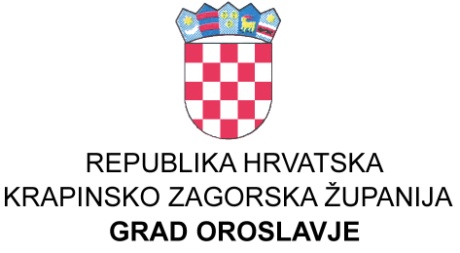 GRADSKO VIJEĆEGRADSKO VIJEĆEKLASA: 021-04/17-01/01UBROJ: 2113/01-01/01-19-18Oroslavje,  01.10.2019. godine	Na temelju članka 12. Zakona o socijalnoj skrbi («Narodne novine» broj 157/13.) i članka 32. Statuta grada Oroslavja («Službeni glasnik Krapinsko-zagorske županije», br. 16/09. i 13/13.)  Gradsko vijeće na svojoj  18.  sjednici održanoj  01.10.2019 .  godine, donijelo jePOLUGODIŠNJE IZVRŠENJE PROGRAMARASPOREDA SREDSTAVA ZA POTREBE SOCIJALNE SKRBI OSIGURANIH U PRORAČUNU GRADA OROSLAVJAZA 2019. GODINUČlanak 1.	U Proračunu grada Oroslavja za 2018. godinu za socijalnu skrb sredstva su raspoređena kako slijedi :	Ovaj  Program  objavit će se na web stanicama grada Oroslavja.Dostaviti:1. Ured Državne uprave KZŽ,					 PREDSJEDNIK     Služba za zajedničke poslove Krapina 		                     Gradskog vijeća Oroslavje2. Arhiva, ovdje.							                Stanko Čičko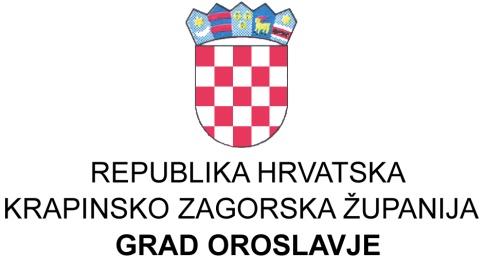 GRADSKO VIJEĆEGRADSKO VIJEĆEKLASA: 021-04/17-01/01UBROJ: 2113/01-01/01-19-18Oroslavje,  01.10.2019. godine	Na temelju članka 32. Statuta grada Oroslavja («Službeni glasnik Krapinsko-zagorske županije», br. 16/09. i 13/13.) Gradsko vijeće  na svojoj 18.  sjednici održanoj  01.10.2019. godine, donijelo jePOLUGODIŠNJE IZVRŠENJE PROGRAMARASPOREDA SREDSTAVA ZA POTREBE OBRAZOVANJA  U PRORAČUNU GRADA OROSLAVJA ZA 2019. GODINUČlanak 1.	U Proračunu grada Oroslavja za 2018. godinu predviđena su sredstva za obrazovanje u iznosu od   3.500.000 kuna, a raspoređena i izvršena su po programima kako slijedi:Program predškolskog obrazovanja koji se sastoji od troškova smještaja djece u privatnim i državnim dječjim vrtićima i Proračunskog korisnika – Dječji vrtić «Cvrkutić» OroslavjeProgrami osnovnog, srednjeg i visokog  obrazovanja koji se sastoji od pomoći Osnovnoj i Srednjoj školi te stipendija učenika i studenata :Programi dodatnih usluga u obrazovanju iznad standarda: Članak 2.	Ovaj  Program  objavit će se na web stanicama grada Oroslavja.Dostaviti:1. Ured Državne uprave KZŽ,					 PREDSJEDNIK     Služba za zajedničke poslove Krapina 		                   Gradskog vijeća Oroslavje2. Arhiva, ovdje.							                Stanko Čičko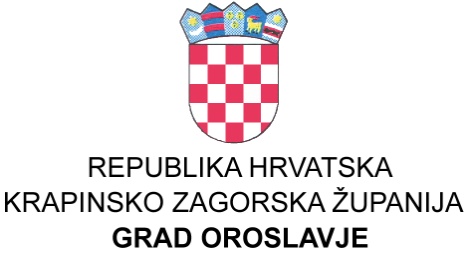 GRADSKO VIJEĆEGRADSKO VIJEĆEKLASA: 021-04/17-01/01UBROJ: 2113/01-01/01-19-18Oroslavje,  01.10.2019. godine	Na temelju članka 32. Statuta grada Oroslavja (Službeni glasnik Krapinsko zagorske županije broj 16/09. i 13/13.) Gradsko vijeće  na svojoj 18.   sjednici održanoj dana 01.10.2019.  godine, donijelo jePOLUGODIŠNJE IZVRŠENJE PROGRAMARAZVOJA GOSPODARSTVA NA PODRUČJUGRADA OROSLAVJA ZA 2019.Članak 1.	U Proračunu za 2019.  godinu planirana i izvršena su  sredstva za razvoj gospodarstva na područjugrada Oroslavja  kako slijedi:Članak 2.	Ovaj  Program  objavit će se na web stanicama grada Oroslavja.Dostaviti:1. Ured Državne uprave KZŽ,					 PREDSJEDNIK     Služba za zajedničke poslove Krapina 		                    Gradskog vijeća Oroslavje2. Arhiva, ovdje                                                                                          Stanko ČičkoGRADSKO VIJEĆEGRADSKO VIJEĆEKLASA: 021-04/17-01/01UBROJ: 2113/01-01/01-19-18Oroslavje,  01.10.2019. godineNa temelju članka 31.stavka 2. Zakona o postupanju s nezakonito izgrađenim zgradama (Narodne novine 86/12 i 143/13) i članka  32. Statuta grada Oroslavja («Službeni glasnik Krapinsko-zagorske županije» broj 16/2009. i 13/13.)),  Gradsko vijeće na svojoj  18.  sjednici održanoj dana   01.10.2019.   godine, donijelo jePOLUGODIŠNJE IZVRŠENJE PROGRAMAKORIŠTENJA SREDSTAVA OSTVARENIH OD NAKNADE ZA ZADRŽAVNJE NEZAKONITO IZGRAĐENIH ZGRADA U PROSTURU NA PODRUČJU GRADA OROSLAVJA ZA 2019. GODINUI.Ovim programom utvrđuje se namjensko korištenje 30% ostvarenih sredstava od naknade koja se naplaćuje u postupcima ozakonjenja nezakonito izgrađenih zgrada u prostoru na području Grada Oroslavja (u daljnjem tekstu. naknada)II.Ovaj Program donosi se za razdoblje u kojem se ostvaruju sredstva naknade tj. za proračunsku 2019. godinu, odnosno naplate posljednjeg obroka naknade, ako se ista plaća obročno.III.Uplaćena sredstva u iznosu od 23.574,12  kuna namjenski su korištena  za financiranje u troškova realizacije Programa održavanja objekata komunalne infrastrukture u Gradu Oroslavju za 2019. godinu.IV	Ovaj  Program  objavit će se na web stanicama grada Oroslavja.Dostaviti:1. Ured Državne uprave KZŽ,					 PREDSJEDNIK     Služba za zajedničke poslove Krapina 		                    Gradskog vijeća Oroslavje2. Arhiva, ovdje.                                                                                        Stanko Čičko IZVORNI PLAN  2019.  30.06.2019. IZVRŠENJE  INDEKS 1) Nabava kamenog materijala, usluge navoza i razgrtanja kamenog materijala na nerazvrstanim cestama100.000,00104.345,00104,352) Strojno porezivanje nerazvrstanih cesta radi širenja kolnika, skidanje bankina, dovoz i ugradnja kamenog materijala, kopanje odvodnih kanala s odvozom zemlje, 60.000,001.518,752,533) Nabava i ugradnja betonskih cijevi u odvodne kanale uz nerazvrstane ceste radi odvodnje atmosferskih voda300.000,0092.890,0030,964) Nabava i postava prometnih znakova i signalizacije10.000,00--5)  Krpanje rupa na asfaltiranim cestama -INVESTICIJSKO ODRŽAVANJE I NADZOR323.000,0084.986,2526,316) Geodetsko katastarske usluge7.000,0041.847,78597,83UKUPNO:800.000,00325.587,7840,70Izvori financiranja4 Prihodi za posebne namjene800.000,00325.587,7840,70 IZVORNI PLAN  2019.  30.06.2019. IZVRŠENJE  INDEKS a) Zelene površine i groblje1) Materijal za uređenje javnih površina parkova, groblja: oploćnici, stupići, natpisne ploće,betonske cijevi, rebraste cijevi, daske i drvena građa, beton, cement, armaturne mreže, flaks, gnojivo i dr.potrošni materijal67.000,0020.621,4730,782) Gorivo i materijal za popravak strojeva i alata40.000,0016.055,8040,143) Nabava sadnica cvijeća53.000,006.089,0111,494) Uređenje javnih  površina- košnja trave u parkovima i groblju, Oro-trgu,  ispred stambenih zgrada u ulici Milana Prpića, oko zgrade zdravstvene stanice, uređivanje žive ograde na groblju, uz nogometno igralište, uz Park obitelji Prpić, park Vranizany; sadnja sadnica cvijeća, uređivanje cvjetnjaka tijekom cijele godine;  uklanjanje drveća srušenih uslijed starosti i jakog vjetra te ostalog raslinja koje je potrebno ukloniti s jav.površina80.000,0022.480,0028,105) Manji zemljani radovi, održavanje -radovi strojem30.000,0067.131,25223,775a) Uređenje zapuštenih površina20.000,00--6) Popravak  i nabava božićnog nakita i dekorativne rasvjete30.000,0044.017,18146,727) Održavanje traktora, strojeva i alata, registracija25.000,0020.196,5280,79345.000,00196.591,2356,98b) Poboljšanje uvjeta života u zajednici1) Sredstva za radove i utrošeni materijal - okoliš dr. domova, mrtvačnice40.000,0032.550,0081,382) Sredstva za radove i utrošeni materijal - dječja igrališta40.000,00--80.000,0032.550,0040,69Ukupno a) + b)425.000,00229.141,2353,92Izvori financiranja1 Opći prihodi i primici385.000,00196.591,2351,064 Prihodi za posebne namjene40.000,0032.550,0081,38425.000,00229.141,2353,92IZVORNI PLAN  2019.30.06.2019. IZVRŠENJEINDEKS1) Odvoz kućnog i  glomaznog otpada s javnih površina35.000,0035.388,22101,112) Troškovi za zaštitu kućnih ljubimaca donacija Udruzi za zaštitu životinja EGON5.000,0015.000,00300,003) Usluge veterinar. higijeničarske službe u odvoženju lešina i napuštenih životinja s javnih površina, i usluge skloništa za zbrinjavanje napuštenih životinja140.000,0048.864,5634,904) Sanacija nelegalnih divljih odlagališta60.000,00--5) Čišćenje snijega na nerazvrstanim cestama u zimskim uvjetima i posipavanje ceste zbog poledice150.000,00108.702,5072,476)  Strojno  obrezivanje grmlja i drveća sa prikupljanjem i odvozom na deponij50.000,0017.748,1335,507) Savjetodavne usluge u području zaštite okoliša-30.000,00440.000,00255.703,4158,11Izvori financiranja1 Opći prihodi i primici430.000,00255.703,4159,475 Pomoći tekuće u ŽP10.000,00--440.000,00255.703,4158,11IZVORNI PLAN  2019.30.06.2019. IZVRŠENJEINDEKSTroškovi potrošnje  javne rasvjete180.000,0077.200,6242,89Troškovi održavanja javne rasvjete - najam447.000,00223.322,7849,96Troškovi za  održavanje javne rasvjete - materijal i usluga63.000,004.725,007,50690.000,00305.248,4044,24Izvori financiranja4 Prihodi za posebne namjene690.000,00305.248,4044,24690.000,00305.248,4044,24IZVORNI PLAN  2019.30.06.2019. IZVRŠENJEINDEKSSanacija šteta od elementarne nepogode300.000,00--U k u p n o300.000,00--Izvori financiranja1 Opći prihodi i primici200.000,00--5 Pomoći tekuće iz DP100.000,00--300.000,00-1. Izgradnja cesta, nogostupa, parkiralištaIZVORNI PLAN  2019.30.06.2019. IZVRŠENJEINDEKSIzgradnja nogostupa, cesta500.000,00329.236,2565,85U k u p n o500.000,00329.236,2565,85Izvori financiranja4 Prihodi za posebne namjene500.000,00329.236,2565,852. Asfaltiranje cestaIZVORNI PLAN  2019.30.06.2019. IZVRŠENJEINDEKSAsfaltiranje cesta5.010.000,00192.890,003,85U k u p n o5.010.000,00192.890,003,85Izvori financiranja4 Prihodi za posebne namjene-191.730,006 Kapitalne donacije građana10.000,001.160,0011,608 Prihodi od  zaduživanja5.000.000,00--5.010.000,00192.890,003,853.  Uređenje dječjih igralištaIZVORNI PLAN  2019.30.06.2019. IZVRŠENJEINDEKSIzgradnja i uređenje sportskih i rekreacijskih  terena100.000,00--Nabava nove opreme za dječja igrališta100.000,00--Dodatna ulaganja na postojećim igralištima50.000,00--250.000,00--Izvori financiranja1 Opći prihodi i primici250.000,00--4. Uređenje grobljaIZVORNI PLAN  2019.30.06.2019. IZVRŠENJEINDEKSUređenje gradskog groblja100.000,00--100.000,00--Izvori financiranja4 Prihodi za posebne namjene100.000,00--5.  Izgradnja radne zoneIZVORNI PLAN  2019.30.06.2019. IZVRŠENJEINDEKSIzgradnja komunalne infrastrukture100.000,00--100.000,00--Izvori financiranja4 Prihodi za posebne namjene100.000,00--100.000,00--6. Izgradnja komunalne infrastrukture novih stambenih zgradaIZVORNI PLAN  2019.30.06.2019. IZVRŠENJEINDEKSIzgradnja komunalne infrastrukture70.000,00--70.000,00--Izvori financiranja4 Prihodi za posebne namjene50.000,00--7 Prihodi od prodaje stanova u vl. grada20.000,00--70.000,00--7. Izgradnja objekata i uređaja vodoopskrbeIZVORNI PLAN  2019.30.06.2019. IZVRŠENJEINDEKSIzgradnja vodovodne mreže50.000,00--50.000,00--Izvori financiranja4 Prihodi za posebne namjene50.000,00--8.  Izgradnja javne rasvjeteIZVORNI PLAN  2019.30.06.2019. IZVRŠENJEINDEKSIzgradnja javne rasvjete80.000,0040.437,5050,55U k u p n o80.000,0040.437,5050,55Izvori financiranja4 Prihodi za posebne namjene80.000,0040.437,5050,559. Rekonstrukcija javne rasvjeteIZVORNI PLAN  2019.30.06.2019. IZVRŠENJERekonstrukcija javne rasvjete60.000,0055.050,0091,75U k u p n o60.000,0055.050,0091,75Izvori financiranja4 Prihodi za posebne namjene60.000,0055.050,0091,7510. Postava autobusnih stajalištaIZVORNI PLAN  2019.30.06.2019. IZVRŠENJEINDEKSPostava autobusnih stajališta50.000,00--50.000,00--Izvori financiranja1 Opći prihodi i primici50.000,00--11. Nabava opreme za održavanje zelenih površinaIZVORNI PLAN  2019.30.06.2019. IZVRŠENJEINDEKSNabava novog alata i strojeva10.000,003.285,0032,85Nabava novog traktora400.000,00--410.000,003.285,000,80Izvori financiranja1 Opći prihodi i primici10.000,003.285,0032,858 Prihodi od  zaduživanja400.000,00--410.000,003.285,000,8012. Uređenje reciklažnog dvorištaIZVORNI PLAN  2019.30.06.2019. IZVRŠENJEINDEKSUređenje reciklažnog dvorišta1.000.000,00339.226,0033,92Nabava opreme500.000,00--1.500.000,00339.226,0022,62Izvori financiranja1 Opći prihodi i primici339.226,00-4 Prihodi za posebne namjene500.000,00--5.4  Kapitalne pomoći - sredstva EU1.000.000,00--1.500.000,00--13. Nabava spremnika za odvojeno prikupljanje otpadaIZVORNI PLAN  2019.30.06.2019. IZVRŠENJEINDEKSNabava spremnika za odvojeno prikupljanje otpada272.000,00--272.000,00--Izvori financiranja1 Opći prihodi i primici272.000,00--14. Izgradnja biciklistički stazaIZVORNI PLAN  2019.30.06.2019. IZVRŠENJEINDEKSIzgradnja biciklističkih staza4.050.000,00121.875,003,014.050.000,00121.875,003,01Izvori financiranja1 Opći prihodi i primici50.000,00121.875,00243,755.4  Kapitalne pomoći - sredstva EU4.000.000,00--4.050.000,00121.875,003,0115. Sufinanciranje izgradnje oroslavsko-stubičke obilazniceIZVORNI PLAN  2019.30.06.2019. IZVRŠENJEINDEKSSufinanciranje izgradnje oroslavsko-stubičke obilaznice42.000,00--42.000,00--Izvori financiranja1 Opći prihodi i primici42.000,00--16. Uređenje gradske tržniceIZVORNI PLAN  2019.30.06.2019. IZVRŠENJEINDEKSUređenje gradske tržnice100.000,0045.000,0045,00100.000,0045.000,0045,00Izvori financiranja1 Opći prihodi i primici100.000,0045.000,0045,0017. Otplata glavnice kreditaIZVORNI PLAN  2019.30.06.2019. IZVRŠENJEINDEKSKamata za primljene kredite za traktor30.000,003.402,1011,34Otplata glavnice primljenih kredita (leasing) - za traktor140.000,0010.002,627,14170.000,0013.404,727,89Izvori financiranja1 Opći prihodi i primici170.000,0013.404,727,891)  JAVNE POTREBE U KULTURI IZVORNI PLAN  2019.  30.06.2019. IZVRŠENJE  INDEKS 1. Kulturne manifestacije-troškovi organizacije:                  180.000,00                        67.109,21    37,28 -Antidepresivni dan, prijem za izbor sportaša godine, ruže za Dan žena, farbanje pisanice za Uskrs, Uskrsni koncert, Danikazališta u Oroslavju, domjenci stranaka, Oro nota, SKI-rolanje Proslava 1. MAJA, Čarobni Božićni sajam,  Proslava 1. MAJA, Čarobni Božićni sajam, Međunarodni festival gljiva, Dani branitelja Oroslavje i dr.1A. Kulturne manifestacija - nabava opreme                    25.000,00                        15.377,56    61,512.Donacije Udrugama u kulturi                  285.000,00                        50.000,00    17,54a) PO ODLUCI GRADONAČELNIKAUdruga regenerator Zabok4.000,00ukupno:4.000,00a) PO PROGRAMIMA:KUD SLOBODA OROSLAVJE30.000,00PETROŽE  KRUŠLJEVO SELO10.000,00PLJOČKARSKI KLUB MOKRICE OROSLAVJE6.000,00SPECIJALNA POLICIJA BARUN-ukupno:46.000,00-3. Donacija Župnom uredu Oroslavje                    25.000,00                        50.000,00    200,004. Održavanje objekata kulture                    55.000,00                        27.123,22    49,315. Uređenje DOMA KULTURE (projekt i uređenje)                  600.000,00    -6. Uređenje parkova-povijesna, kulturna baština                    20.000,00                        22.375,00    111,887. Lokalni program mladih                    20.000,00    -UKUPNO:               1.310.000,00                      231.984,99    17,71Izvori financiranja01 Opći prihodi i primici                  860.000,00                      231.984,99    26,975 Tekuće pomoći DP - kulturne manifestacije                    50.000,00                                       -      -05 Kapitalne pomoći iz drž. proračuna -kino dvorana                  300.000,00                                       -      -               1.210.000,00                      231.984,99    19,172. USTANOVE U KULTURI IZVORNI PLAN  2019.  30.06.2019. IZVRŠENJE  INDEKS 1. Otvoreno učilište Oroslavje-proračunski korisnik- redovna djelatnost financirana sredstvima Grada131.100,0048.077,3336,67- redovna djelatnost financirana sredstvima korisnika200,0022,0011,00131.300,0048.099,3336,63Izvori financiranja1 Opći prihodi i primici131.100,0048.077,3336,674. 7 Prihodi za posebne namjene - Otvoreno učilište200,0022,0011,00131.300,0048.099,3336,632. Gradska knjižnica-proračunski korisnik- redovna djelatnost financirana sredstvima Grada600.000,00300.000,0050,00- redovna djelatnost financirana sredstvima korisnika117.700,0038.431,0032,65717.700,00338.431,0047,15Izvori financiranja1 Opći prihodi i primici600.000,00300.000,0050,004 Prihodi za posebne namjene - Gradska knjižnica62.700,005.431,008,665 Pomoći - Gradska knjižnica55.000,0032.000,0058,186.6 Donacija - Gradska knjižnica1.000,00717.700,00338.431,0047,15Aktivnosti:IZVORNI PLAN  2019.30.06.2019. IZVRŠENJEINDEKS1. Osnovna djelatnost športskih udruga750.000,00527.028,5870,27a) PO ODLUCI GRADONAČELNIKAAMK OROSLAVJE - PO UGOVORU18.083,58-NOGOMETNI SAVEZ KZŽ  ZABOK1.325,00-PLANINARSKO DRUŠTVO RUNOLIST Oroslavje5.000,00-STOLNOTENISKI KLUB STUBAKI5.000,00-29.408,58-a) PO PROGRAMUSPORTSKA ZAJEDNICA GRADA497.620,00-2. Sportske nagrade5.000,0010.000,00200,00Kapitalni projekti:3. Izgradnja sportskih prostorija Nogometnog kluba550.000,0022.500,004,09a) Projektna dokumentacija           150.000,0022.500,00b) Izgradnja prostorija                     400.000,004. Uređenje prostorija Auto moto kluba50.000,000,000,00UKUPNO1.355.000,00559.528,5841,29Izvori financiranja1 Opći prihodi i primici805.000,00537.028,5866,714 Prihodi za posebne namjene550.000,0022.500,004,091.355.000,00559.528,5841,291. Program poticanja mjera demografske obnoveIZVORNI PLAN  2019.30.06.2019. IZVRŠENJEINDEKSPotpore roditeljima za novorođeno dijete100.000,0038.375,0038,38Izvori financiranja01 Opći prihodi i primici100.000,0038.375,0038,382. Program socijalne skrbiIZVORNI PLAN  2018.30.06.2019. IZVRŠENJEINDEKSPomoć za podmirenje troškova stanovanja,155.000,0012.880,808,31Jednokratne novčane pomoći socijalno ugroženim obiteljima i kućanstvima,100.000,0052.105,0052,11Pomoć obiteljima u naravi - socijalni paketi30.000,0010.350,2134,50Financiranje ljetovanja djece koja su medicinski indicirana, iz socijalno ugroženih obitelji, pogrebne pomoći  i dr.25.000,0021.244,1584,98Pružanje socijalne zaštite žrtvama požara, poplava i drugih prirodnih katastrofa,30.000,00--Stipendije i školarine prema socijalnom kriteriju150.000,00138.800,0092,53Sufinanciranje troškova prijevoza djece s teškoćama u razvoju5.000,005.288,71105,77495.000,00240.668,8748,62Izvori financiranja01 Opći prihodi i primici394.000,00225.782,9057,3107 Prihodi od prodaje stanova66.000,0014.885,9722,5505 Pomoći iz županijskog proračuna-drva35.000,00--495.000,00240.668,8748,623. Program humanitarne skrbi kroz udruge građanaIZVORNI PLAN  2019.30.06.2019. IZVRŠENJEINDEKSa) Donacija Crvenom križu Donja Stubica70.000,0052.898,3275,57b) Promicanje vrijednosti domovinskog rata20.000,0042.500,00212,50PO ODLUCI GRADONAČELNIKAUdruga dragovoljaca i veterana DRRH-2.000,00-POČASNI BLEIBURŠKI VOD500,00-URV 1. GARDIJSKE BRIGADE TIGROVI1.500,00-GO UDRUGA HRVATSKIH DRAGOVOLJACA1.500,00-5.500,00-PO PROGRAMUUd. hrvatskih branitelja liječenih od PTSP-a, Oroslavje35.000,00-UDRUGA HRVATSKIH BRANITELJA GRADA OROSLAVJE2.000,00-37.000,00-c) Poticaj djelovanja podružnice umirovljenika80.000,00--PO PROGRAMU ZA REDOVNI RADPO ODLUCI GRADONAČELNIKA - ZA POGREBNINEd) Humanitarna djelovanja ostalih udruga70.000,0025.000,0035,71PO ODLUCI GRADONAČELNIKA:SPECIJALNA POLICIJA BARUN2.000,00UDRUGA SVATKO IMA SVOJU PRIČU1.000,003.000,00PO PROGRAMU:UDRUGA FIZIOTERAPEUTA I RT ZAGORJE Oroslavje-UDRUGA HRVATSKA ŽENA OROSLAVJE12.000,00MK ZAGORSKI ORLOVI OROSLAVJE10.000,00-22.000,00-UKUPNO: A+B+C+D240.000,00120.398,3250,17Izvori financiranja01 Opći prihodi i primici240.000,00120.398,3250,171. Troškovi smještaja djece u državnim i privatnim vrtićimaIZVORNI PLAN  2019.30.06.2019. IZVRŠENJEINDEKSa) Sufinanciranje smještaja u državnim vrtićima160.000,0065.960,0041,23b) Smještaj djece u privatnim vrtićima650.000,00404.470,0062,23810.000,00470.430,0058,08Izvori financiranja1 Opći prihodi i primici810.000,00470.430,0058,082. Ustanove u obrazovanju:IZVORNI PLAN  2019.30.06.2019. IZVRŠENJEINDEKSProračunski korisnik - Dječji vrtić "Cvrkutić" Oroslavjea) Redovna djelatnost financirana sredstvima Grada1.110.000,00595.320,0053,63b) Redovna djelatnost financirana sredstvima korisnika847.300,00252.080,0029,75c)  IZGRADNJA DJEČJEG VRTIĆA financirana sredstvima Grada4.400.000,0044.490,001,016.357.300,00891.890,0014,03Izvori financiranja1 Opći prihodi i primici1.490.000,00632.830,0042,474 Prihodi za posebne namjene - Dječji vrtić762.300,00192.720,0025,285 Pomoći - proračunski korisnik80.000,0059.360,0074,205 Tekuće pomoći iz DP10.000,003.900,0039,006 Tekuće pomoći iz ŽP10.000,003.080,0030,805.4  Kapitalne pomoći - sredstva EU4.000.000,00--6 Donacije - Dječji vrtić5.000,00--6.357.300,00891.890,0014,03Pomoći - Osnovna škola Oroslavje110.000,00--Pomoći- Srednja škola Oroslavje125.000,0040.000,0032,00Stipendije učenicima80.000,0039.600,0049,50Sufinanciranje izgradnje sportske dvorane Osnovne škole100.000,00--U k u p n o415.000,0079.600,0019,18Izvori financiranja1 Opći prihodi i primici415.000,0079.600,0019,18Stipendije studentima100.000,0056.500,0056,50100.000,0056.500,0056,50Izvori financiranja1 Opći prihodi i primici100.000,0056.500,0056,50 IZVORNI PLAN  2019.  30.06.2019. IZVRŠENJE  INDEKS a) Sufinanciranje javnog prijevoza učenika i studenata125.000,0079.754,8663,80b) Sufinanciranje prehrane učenika Osnovne škole280.000,00114.173,0040,78c) Sufinanciranje troškova asistenata u nastavi u Osnovnoj školi30.000,0015.413,8751,38d) Program produženog boravka u Osnovnoj školi100.000,0039.760,1639,76e) Nabava knjiga za učenike Osnovne škole165.000,001.000,000,61f) Sufinanciranje po programu Škole u prirodi u Osnovnoj školi2.000,00300,0015,00U k u p n o702.000,00250.401,8935,67Izvori financiranja1 Opći prihodi i primici702.000,00250.401,8935,67702.000,00250.401,8935,67IZVORNI PLAN  2019.30.06.2019. IZVRŠENJEINDEKS1. Redovna djelatnost Turističke zajednice220.000,00201.730,7091,702. Rad poduzetničkog inkubatora50.000,00--3. Prostorno planiranje60.000,0020.625,0034,384. Subvencioniranje kamata  za odobrene kredite malih i sr. poduzetnika i obrtnika100.000,0037.714,5137,71PREIS-SUPER DOO6.320,04-KAMEN KUČIŠ VL. KUČIŠ OROSLAVJE462,43-LEGRADMETAL VL. GREDIČAK OROSLAVJE1.654,47-ZAŠTITNA OPREMA ORO OROSLAVJE20.316,34-MONARIS d.o.o. OROSLAVJE8.961,23-37.714,51-5. Subvencije trgovačkim društvima, obrtnicima za rekonstrukciju, dogradnju500.000,00--6. Poticanje poljoprivrede - subvencioniranje osjemenjivanja krava i krmača25.000,005.250,0021,007. Potpore poljoprivredi kroz rad udruga40.000,0011.500,0028,75PO PROGRAMU:UDRUGA VINARA PUTAR OROSLAVJE11.500,00-8. Usluge održavanja sinhronog pristupa internetu85.000,0040.500,0047,659. Razvoj širokopojasne infrastrukture pristupu interneta-IZGRADNJA200.000,00--UKUPNO 1 DO 61.359.929,02317.320,2123,33Izvori financiranja1 Opći prihodi i primici700.000,00700.000,00100,004 Prihodi za posebne namjene560.000,00560.000,00100,005 Tekuće pomoći  DP - manifestacije20.000,0020.000,00100,001.280.000,001.280.000,00100,00